7.4 Human Genetics and Pedigrees 						Human genetics follows the patterns seen in other organisms. The basic principles of genetics are the same in all sexually reproducing organisms. Females (XX) can carry sex -linked genetic disorders. (X linked traits are the same as sex linked, females only carry the x)Males (XY) express all sex-linked genes.Expression of the disorder depends on which parent carries the allele (part of a gene) and the sex of the child. If the phenotype is more common in males, the genes are likely sex-linked.A Pedigree is a chart for tracing the genes in a family.An autosomal chart does not show sex-linked traits. (ex. Hemophilia, color blindness)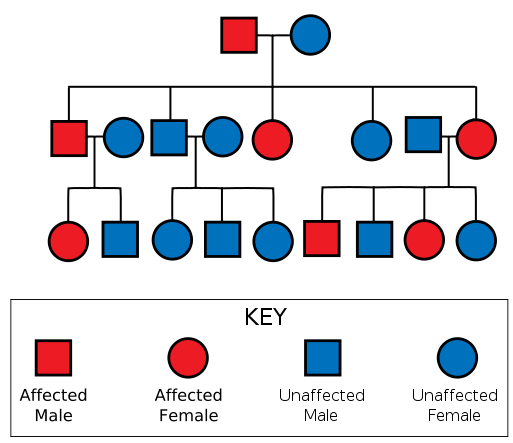 Pedigree charts an also be used to trace sex-linked traits which are only attached to recessive genes.A karyotype is a picture of all chromosomes in a cell. 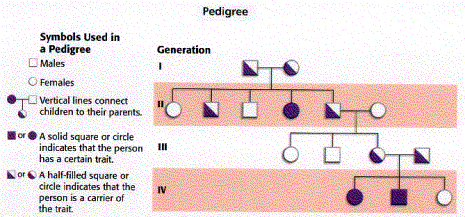 